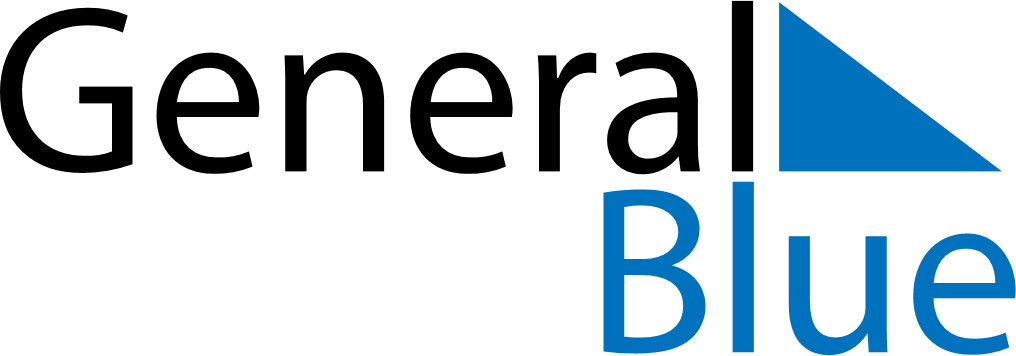 February 2024February 2024February 2024February 2024February 2024February 2024Sokhumi, GeorgiaSokhumi, GeorgiaSokhumi, GeorgiaSokhumi, GeorgiaSokhumi, GeorgiaSokhumi, GeorgiaSunday Monday Tuesday Wednesday Thursday Friday Saturday 1 2 3 Sunrise: 8:32 AM Sunset: 6:26 PM Daylight: 9 hours and 54 minutes. Sunrise: 8:31 AM Sunset: 6:28 PM Daylight: 9 hours and 57 minutes. Sunrise: 8:29 AM Sunset: 6:29 PM Daylight: 9 hours and 59 minutes. 4 5 6 7 8 9 10 Sunrise: 8:28 AM Sunset: 6:30 PM Daylight: 10 hours and 2 minutes. Sunrise: 8:27 AM Sunset: 6:32 PM Daylight: 10 hours and 4 minutes. Sunrise: 8:26 AM Sunset: 6:33 PM Daylight: 10 hours and 7 minutes. Sunrise: 8:25 AM Sunset: 6:34 PM Daylight: 10 hours and 9 minutes. Sunrise: 8:24 AM Sunset: 6:36 PM Daylight: 10 hours and 12 minutes. Sunrise: 8:22 AM Sunset: 6:37 PM Daylight: 10 hours and 14 minutes. Sunrise: 8:21 AM Sunset: 6:38 PM Daylight: 10 hours and 17 minutes. 11 12 13 14 15 16 17 Sunrise: 8:20 AM Sunset: 6:40 PM Daylight: 10 hours and 19 minutes. Sunrise: 8:18 AM Sunset: 6:41 PM Daylight: 10 hours and 22 minutes. Sunrise: 8:17 AM Sunset: 6:42 PM Daylight: 10 hours and 25 minutes. Sunrise: 8:16 AM Sunset: 6:44 PM Daylight: 10 hours and 27 minutes. Sunrise: 8:14 AM Sunset: 6:45 PM Daylight: 10 hours and 30 minutes. Sunrise: 8:13 AM Sunset: 6:46 PM Daylight: 10 hours and 33 minutes. Sunrise: 8:12 AM Sunset: 6:48 PM Daylight: 10 hours and 36 minutes. 18 19 20 21 22 23 24 Sunrise: 8:10 AM Sunset: 6:49 PM Daylight: 10 hours and 38 minutes. Sunrise: 8:09 AM Sunset: 6:50 PM Daylight: 10 hours and 41 minutes. Sunrise: 8:07 AM Sunset: 6:52 PM Daylight: 10 hours and 44 minutes. Sunrise: 8:06 AM Sunset: 6:53 PM Daylight: 10 hours and 47 minutes. Sunrise: 8:04 AM Sunset: 6:54 PM Daylight: 10 hours and 50 minutes. Sunrise: 8:03 AM Sunset: 6:55 PM Daylight: 10 hours and 52 minutes. Sunrise: 8:01 AM Sunset: 6:57 PM Daylight: 10 hours and 55 minutes. 25 26 27 28 29 Sunrise: 7:59 AM Sunset: 6:58 PM Daylight: 10 hours and 58 minutes. Sunrise: 7:58 AM Sunset: 6:59 PM Daylight: 11 hours and 1 minute. Sunrise: 7:56 AM Sunset: 7:01 PM Daylight: 11 hours and 4 minutes. Sunrise: 7:55 AM Sunset: 7:02 PM Daylight: 11 hours and 7 minutes. Sunrise: 7:53 AM Sunset: 7:03 PM Daylight: 11 hours and 10 minutes. 